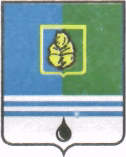 ПОСТАНОВЛЕНИЕАДМИНИСТРАЦИИ  ГОРОДА  КОГАЛЫМАХанты-Мансийского автономного округа - ЮгрыО внесении изменения в постановление Администрации города Когалымаот 01.12.2015 №3506В соответствии с постановлением Губернатора Ханты-Мансийского автономного округа – Югры от 24.04.2015 №39 «О комиссии по противодействию незаконному обороту промышленной продукции в Ханты-Мансийском автономном округе – Югре», в целях реализации Указа Президента Российской Федерации от 23.01.2015 №31 «О дополнительных мерах по противодействию незаконному обороту промышленной продукции»:В постановление Администрации города Когалыма от 01.12.2015 №3506 «О создании межведомственной комиссии по противодействию незаконному обороту промышленной продукции в городе Когалыме» (далее – постановление) внести следующее изменение:Приложение 2 к постановлению изложить в новой редакции согласно приложению к настоящему постановлению.2.	Опубликовать настоящее постановление и приложение к нему в газете «Когалымский вестник» и разместить на официальном сайте Администрации города Когалыма в информационно-телекоммуникационной сети «Интернет» (www.admkogalym.ru).3.	Контроль за выполнением постановления возложить на заместителя главы Администрации города Когалыма С.В.Подивилова.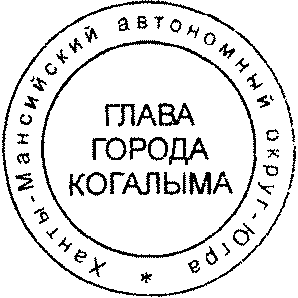 Глава города Когалыма						Н.Н.ПальчиковПриложение к постановлению Администрациигорода Когалымаот 09.03.2017 №447СОСТАВ межведомственной комиссии по противодействию незаконному обороту промышленной продукции в городе Когалыме (далее – Комиссии)___________________________От  «09»марта2017г. № 447Глава города Когалыма – председатель Комиссии;Заместитель главы города Когалыма, курирующий деятельность в сфере взаимодействия с правоохранительными органами – заместитель председателя Комиссии;Должностное лицо Сектора по организационному обеспечению деятельности комиссий города Когалыма и взаимодействию с правоохранительными органами - секретарь Комиссии.Члены комиссии:Заместитель главы города Когалыма, курирующий деятельность в сфере финансов, экономики, муниципального заказа;Начальник управления экономики Администрации города Когалыма;Начальник Инспекции федеральной налоговой службы по г. Когалыму ХМАО-Югры (по согласованию);Начальник отдела Министерства внутренних дел Российской Федерации по городу Когалыму (по согласованию);Начальник ветеринарного отдела города Когалыма (по согласованию);Главный врач бюджетного учреждения «Когалымская городская больница» (по согласованию);Начальник территориального отдела управления федеральной службы по надзору в сфере защиты прав потребителей и благополучия человека по Ханты-Мансийскому автономному округу-Югре в городе Когалыме (ТОУ Роспотребнадзора по ХМАО-Югре в г. Когалым) (по согласованию).